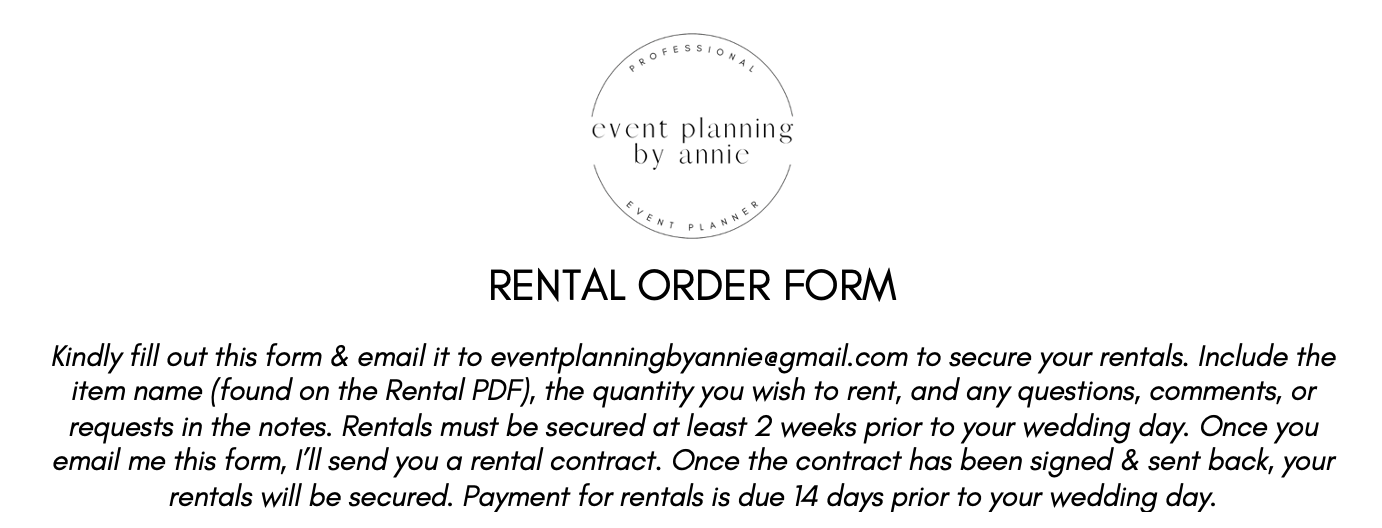 NAME: WEDDING DATE: ITEMQUANTITYNOTES (IF ANY)